Об указании кодов по ОКТМО в формах налоговой отчетности по налогу на имущество организацийМежрайонная ИФНС России № 3 по Архангельской области и Ненецкому автономному округу в соответствии с письмом ФНС России от 24.05.2019 № БС-4-21/9840@   о порядке указания кодов  муниципальных образований в соответствии с Общероссийским классификатором территорий муниципальных образований (далее – коды по ОКТМО) в формах налоговой отчетности по налогу на имущество организаций (далее – налог), утвержденных приказом ФНС России от 31.03.2017 № ММВ-7-21/271@ «Об утверждении форм и форматов представления налоговой декларации по налогу на имущество организаций и налогового расчета по авансовому платежу по налогу на имущество организаций в электронной форме и порядков их заполнения» сообщает следующее.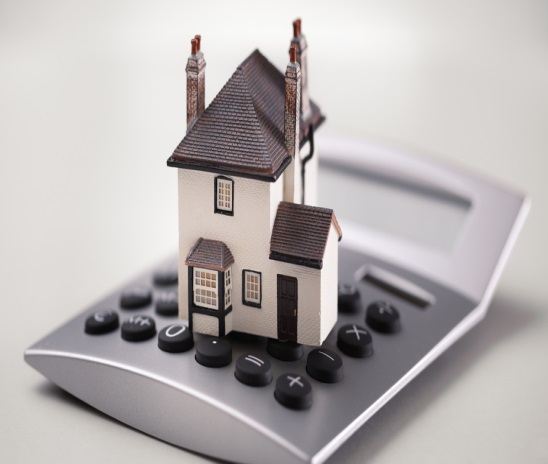 В соответствии с пунктом 1.6. Порядка заполнения налоговой декларации по налогу на имущество организаций и пунктом 1.6 Порядка заполнения налогового расчета по авансовому платежу по налогу на имущество организаций, утвержденных приказом ФНС России от 31.03.2017 № ММВ-7-21/271@, указанная налоговая отчетность заполняется в отношении сумм налога, подлежащих уплате в бюджет по соответствующему коду (кодам) муниципального образования в соответствии с ОКТМО. При этом в налоговой отчетности, представляемой в налоговый орган, указываются суммы налога, коды по ОКТМО которых соответствуют территориям муниципальных образований, подведомственным данному налоговому органу.Согласно рекомендациям по вопросам представления налоговой отчетности по налогу, начиная с налогового периода 2019 года, содержащимся в письме ФНС России от 21.11.2018 № БС-4-21/22551@ (согласованы Минфином России, письмо от 19.11.2018 № 03-05-04-01/83286), налогоплательщики, состоящие на учете в нескольких налоговых органах на территории одного субъекта Российской Федерации, могут представлять единую налоговую отчетность  в отношении всех объектов недвижимого имущества, налоговая база по которым определяется как их среднегодовая стоимость, в один из налоговых органов, в котором они состоят на учете на территории указанного субъекта Российской Федерации, по своему выбору. Применение данного порядка представления налоговой отчетности осуществляется на основании представленного налогоплательщиком в налоговый орган по субъекту Российской Федерации уведомления о порядке представления налоговых деклараций (расчетов) по налогу (далее - Уведомление).Указанный порядок не применяется в случае, если законом субъекта Российской Федерации установлены нормативы отчислений от налога в местные бюджеты.Учитывая изложенное, в случае представления единой налоговой отчетности по налогу на основании представленного налогоплательщиком в налоговый орган по субъекту Российской Федерации Уведомления, в формах налоговой отчетности по налогу указывается код по ОКТМО, соответствующий территории муниципального образования, подведомственного налоговому органу, в который представляется указанная налоговая отчетность.